KÉRDŐÍVMennyire elégedett Ön a Balatoni Vízügyi Kirendeltség ügyfélkezelésével?Hogy szolgáltatásaink színvonalát emelni tudjuk, arra kérjük, hogy vegyen részt felmérésünkben. Az Ön igényeinek és elvárásainak ismerete segít bennünket abban, hogy szolgáltatásainkat ügyfélközpontúbbá tehessük és növeljük partnereink elégedettségét.
A kérdőív kitöltése önkéntes, névtelen és körülbelül 2 percet igényel.
Köszönjük, hogy megosztja velünk véleményét!1. Milyen ügyben járt legutóbb a Kirendeltségen? Ha egyszerre több ügyet is intézett, kérem, jelölje meg mindet! víziállás engedélyezésmederkezelői hozzájárulásnádvágási engedélyezés egyéb:Az űrlap aljaAz űrlap teteje2. Mennyi ideig kellett várakoznia?  több, mint fél órát kellett várnom15-30 percet kellett várnompár percet kellett várnomazonnal fogadtakAz űrlap alja3. Udvarias volt Önnel az ügyintéző?  kifejezetten udvariatlan voltinkább udvariatlan voltinkább udvarias voltnagyon udvarias voltAz űrlap aljaAz űrlap teteje4. Segítőkész volt az ügyintéző? Világosan, jól elmagyarázta a tennivalókat, az ügyintézés menetét? Érthető válaszokat adott az Ön kérdéseire?  sokszor zavaros és érthetetlen volt, amiket mondottelőfordult, hogy nem értettem, amit mondottérthető volt, amiket mondottkülönösen jól és érthetően elmagyarázott mindentAz űrlap aljaAz űrlap teteje5. Kulturált környezetben fogadták Önt? Rendes, tiszta volt a helyszín? Le tudott ülni, amíg várakozott?  igénytelen, rendetlen, kényelmetlen volt a helyszínnem volt túlságosan kulturált a környezetelfogadható volt a helyszín és a körülményekkifejezetten kellemes, kulturált környezetben zajlott az ügyintézésAz űrlap aljaAz űrlap teteje6. Mennyire elégedett Ön az ügyfélfogadás nyitvatartási idejével (H: 8:30-12:00, Sze: 8:30-12:00, 13:00-15:00, P: 8:30-12:00)?  Az űrlap aljaAz űrlap teteje7. Mennyire járt sikerrel a postai úton történő ügyintézés során?  az ügyintézés nem levelezés útján zajlottnem kaptam választ a levelemrekaptam választ, de hetekig kellett rá várnomaz ügyintézés hosszadalmas volt, többszöri megkeresést igényeltgyorsan, gördülékenyen zajlott a levelezésAz űrlap aljaAz űrlap teteje8. Mennyire járt sikerrel az e-mailben történő ügyintézés során?  az ügyintézés nem e-mailen keresztül zajlottnem olvasták el a levelemetelolvasták a levelemet, de nem kaptam rá választkaptam választ, de napokig kellett rá várnomaz ügyintézés hosszadalmas volt, többszöri megkeresést igényeltazonnali és hasznos választ kaptamAz űrlap aljaAz űrlap teteje9. Mennyire járt sikerrel a telefonon történő ügyintézés során?  az ügyintézés nem telefonon keresztül zajlottnem vették fel a telefont, többször kellett próbálkoznicsak több perces csengést követően értem el a Kirendeltségetegyik ügyintézőtől a másikig kapcsoltakrövid időn belül felvették a kagylót és a megfelelő ügyintézőhöz irányítottakAz űrlap aljaAz űrlap teteje10. Mit változtassunk az ügyfélfogadás, ügyintézés rendjében, körülményeiben, amitől Ön elégedettebb lenne vele?  …………………………………………………………………………………………………………………………………………………………………………………………………………………………………………………………………………………………………………………………………………………………………………………………………………………………………………………………………………………………………………………………………………………………………………………………………………………………………………………………………………………………………………………………………………………………………………………………………………………………………………………………………………………………………………………………………………………………………………………………………………………………Köszönjük megtisztelő válaszát!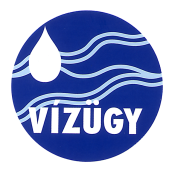 Közép-dunántúli Vízügyi IgazgatóságBalatoni Vízügyi Kirendeltsége8600 Siófok, Vámház u. 6.Postacím: 8600 Siófok, Pf.: 32. Tel.:(84) 311-100  Telefax: (84) 310-837e-mail: bvk@kdtvizig.huNeme:nőférfiÉletkora:Lakóhelye:12345Egyáltalán nemTeljes mértékben